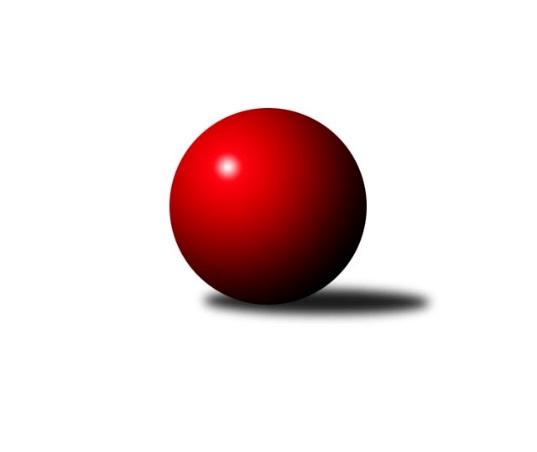 Č.3Ročník 2023/2024	24.5.2024 1.KLD A 2023/2024Statistika 3. kolaTabulka družstev:		družstvo	záp	výh	rem	proh	skore	sety	průměr	body	plné	dorážka	chyby	1.	Kuželky Aš	3	3	0	0	6 : 0 	(23.0 : 9.0)	1624	6	1121	502	23.7	2.	TJ Sokol Kdyně	3	2	0	1	4 : 2 	(12.0 : 12.0)	1609	4	1098	510	20.3	3.	SKK Podbořany	3	2	0	1	4 : 2 	(26.0 : 10.0)	1607	4	1092	515	18.3	4.	TJ Teplice Letná	3	2	0	1	4 : 2 	(18.0 : 22.0)	1599	4	1074	524	21.7	5.	Kuželky Jiskra Hazlov	3	2	0	1	4 : 2 	(10.0 : 14.0)	1509	4	1042	467	27.7	6.	CB Dobřany	3	1	0	2	2 : 4 	(16.0 : 24.0)	1365	2	939	426	29	7.	TJ Lomnice	3	0	0	3	0 : 6 	(17.0 : 19.0)	1482	0	1042	441	33	8.	TJ Lokomotiva Ústí n. Labem	3	0	0	3	0 : 6 	(10.0 : 22.0)	1407	0	998	409	43.3Tabulka doma:		družstvo	záp	výh	rem	proh	skore	sety	průměr	body	maximum	minimum	1.	TJ Teplice Letná	2	2	0	0	4 : 0 	(15.0 : 9.0)	1668	4	1687	1649	2.	Kuželky Aš	1	1	0	0	2 : 0 	(2.0 : 2.0)	1636	2	1636	1636	3.	TJ Sokol Kdyně	1	1	0	0	2 : 0 	(9.0 : 7.0)	1579	2	1579	1579	4.	SKK Podbořany	2	1	0	1	2 : 2 	(16.0 : 4.0)	1586	2	1605	1567	5.	Kuželky Jiskra Hazlov	1	0	0	1	0 : 2 	(6.0 : 10.0)	1581	0	1581	1581	6.	CB Dobřany	1	0	0	1	0 : 2 	(6.0 : 10.0)	1562	0	1562	1562	7.	TJ Lomnice	2	0	0	2	0 : 4 	(9.0 : 11.0)	1440	0	1462	1418	8.	TJ Lokomotiva Ústí n. Labem	2	0	0	2	0 : 4 	(3.0 : 13.0)	1386	0	1422	1349Tabulka venku:		družstvo	záp	výh	rem	proh	skore	sety	průměr	body	maximum	minimum	1.	Kuželky Aš	2	2	0	0	4 : 0 	(21.0 : 7.0)	1618	4	1649	1586	2.	Kuželky Jiskra Hazlov	2	2	0	0	4 : 0 	(4.0 : 4.0)	1473	4	1527	1419	3.	SKK Podbořany	1	1	0	0	2 : 0 	(10.0 : 6.0)	1627	2	1627	1627	4.	TJ Sokol Kdyně	2	1	0	1	2 : 2 	(3.0 : 5.0)	1624	2	1625	1622	5.	CB Dobřany	2	1	0	1	2 : 2 	(10.0 : 14.0)	1266	2	1515	1017	6.	TJ Teplice Letná	1	0	0	1	0 : 2 	(3.0 : 13.0)	1529	0	1529	1529	7.	TJ Lomnice	1	0	0	1	0 : 2 	(8.0 : 8.0)	1524	0	1524	1524	8.	TJ Lokomotiva Ústí n. Labem	1	0	0	1	0 : 2 	(7.0 : 9.0)	1428	0	1428	1428Tabulka podzimní části:		družstvo	záp	výh	rem	proh	skore	sety	průměr	body	doma	venku	1.	Kuželky Aš	3	3	0	0	6 : 0 	(23.0 : 9.0)	1624	6 	1 	0 	0 	2 	0 	0	2.	TJ Sokol Kdyně	3	2	0	1	4 : 2 	(12.0 : 12.0)	1609	4 	1 	0 	0 	1 	0 	1	3.	SKK Podbořany	3	2	0	1	4 : 2 	(26.0 : 10.0)	1607	4 	1 	0 	1 	1 	0 	0	4.	TJ Teplice Letná	3	2	0	1	4 : 2 	(18.0 : 22.0)	1599	4 	2 	0 	0 	0 	0 	1	5.	Kuželky Jiskra Hazlov	3	2	0	1	4 : 2 	(10.0 : 14.0)	1509	4 	0 	0 	1 	2 	0 	0	6.	CB Dobřany	3	1	0	2	2 : 4 	(16.0 : 24.0)	1365	2 	0 	0 	1 	1 	0 	1	7.	TJ Lomnice	3	0	0	3	0 : 6 	(17.0 : 19.0)	1482	0 	0 	0 	2 	0 	0 	1	8.	TJ Lokomotiva Ústí n. Labem	3	0	0	3	0 : 6 	(10.0 : 22.0)	1407	0 	0 	0 	2 	0 	0 	1Tabulka jarní části:		družstvo	záp	výh	rem	proh	skore	sety	průměr	body	doma	venku	1.	TJ Lomnice	0	0	0	0	0 : 0 	(0.0 : 0.0)	0	0 	0 	0 	0 	0 	0 	0 	2.	SKK Podbořany	0	0	0	0	0 : 0 	(0.0 : 0.0)	0	0 	0 	0 	0 	0 	0 	0 	3.	TJ Lokomotiva Ústí n. Labem	0	0	0	0	0 : 0 	(0.0 : 0.0)	0	0 	0 	0 	0 	0 	0 	0 	4.	Kuželky Aš	0	0	0	0	0 : 0 	(0.0 : 0.0)	0	0 	0 	0 	0 	0 	0 	0 	5.	TJ Teplice Letná	0	0	0	0	0 : 0 	(0.0 : 0.0)	0	0 	0 	0 	0 	0 	0 	0 	6.	TJ Sokol Kdyně	0	0	0	0	0 : 0 	(0.0 : 0.0)	0	0 	0 	0 	0 	0 	0 	0 	7.	Kuželky Jiskra Hazlov	0	0	0	0	0 : 0 	(0.0 : 0.0)	0	0 	0 	0 	0 	0 	0 	0 	8.	CB Dobřany	0	0	0	0	0 : 0 	(0.0 : 0.0)	0	0 	0 	0 	0 	0 	0 	0 Zisk bodů pro družstvo:		jméno hráče	družstvo	body	zápasy	v %	dílčí body	sety	v %	1.	David Marcelly 	SKK Podbořany 	6	/	3	(100%)		/		(%)	2.	Vít Veselý 	Kuželky Aš 	6	/	3	(100%)		/		(%)	3.	Jakub Rada 	SKK Podbořany 	6	/	3	(100%)		/		(%)	4.	Radek Duhai 	Kuželky Aš 	6	/	3	(100%)		/		(%)	5.	Dominik Wittwar 	Kuželky Jiskra Hazlov  	6	/	3	(100%)		/		(%)	6.	Anna Löffelmannová 	TJ Sokol Kdyně 	6	/	3	(100%)		/		(%)	7.	Tomáš Benda 	TJ Sokol Kdyně 	5	/	3	(83%)		/		(%)	8.	Vojtěch Filip 	TJ Teplice Letná 	4	/	2	(100%)		/		(%)	9.	Leona Radová 	SKK Podbořany 	4	/	3	(67%)		/		(%)	10.	Štěpán Drofa 	Kuželky Aš 	4	/	3	(67%)		/		(%)	11.	Kristýna Repčíková 	Kuželky Jiskra Hazlov  	4	/	3	(67%)		/		(%)	12.	David Horák 	TJ Teplice Letná 	2	/	1	(100%)		/		(%)	13.	Kristýna Ausbuherová 	SKK Podbořany 	2	/	1	(100%)		/		(%)	14.	Šárka Cholopovová 	TJ Lomnice 	2	/	1	(100%)		/		(%)	15.	Josef Fišer nejml.	CB Dobřany 	2	/	1	(100%)		/		(%)	16.	Kryštof Prouza 	TJ Lomnice 	2	/	1	(100%)		/		(%)	17.	Anežka Blechová 	CB Dobřany 	2	/	2	(50%)		/		(%)	18.	Lada Hessová 	CB Dobřany 	2	/	2	(50%)		/		(%)	19.	Barbora Šimáčková 	TJ Lomnice 	2	/	2	(50%)		/		(%)	20.	Kateřina Holubová 	TJ Lokomotiva Ústí n. Labem 	2	/	2	(50%)		/		(%)	21.	Kristýna Prouzová 	TJ Lomnice 	2	/	2	(50%)		/		(%)	22.	Martin Lukeš 	TJ Teplice Letná 	2	/	2	(50%)		/		(%)	23.	Michal Šimsa 	TJ Teplice Letná 	2	/	2	(50%)		/		(%)	24.	Karel Stehlík 	Kuželky Aš 	2	/	3	(33%)		/		(%)	25.	Tomáš Rabas 	TJ Teplice Letná 	2	/	3	(33%)		/		(%)	26.	David Hlaváč 	TJ Lomnice 	2	/	3	(33%)		/		(%)	27.	Adam Stehlík 	TJ Lokomotiva Ústí n. Labem 	2	/	3	(33%)		/		(%)	28.	Matěj Chlubna 	TJ Sokol Kdyně 	2	/	3	(33%)		/		(%)	29.	Filip Střeska 	Kuželky Jiskra Hazlov  	2	/	3	(33%)		/		(%)	30.	Jan Ritschel 	TJ Lomnice 	2	/	3	(33%)		/		(%)	31.	Filip Exner 	TJ Lokomotiva Ústí n. Labem 	1	/	3	(17%)		/		(%)	32.	Kryštof Majner 	CB Dobřany 	0	/	1	(0%)		/		(%)	33.	Valerie Vaněčková 	CB Dobřany 	0	/	1	(0%)		/		(%)	34.	Jonáš Růt 	SKK Podbořany 	0	/	2	(0%)		/		(%)	35.	Jáchym Kaas 	CB Dobřany 	0	/	3	(0%)		/		(%)	36.	Vendula Suchánková 	Kuželky Jiskra Hazlov  	0	/	3	(0%)		/		(%)	37.	Vít Sekyra 	TJ Lokomotiva Ústí n. Labem 	0	/	3	(0%)		/		(%)Průměry na kuželnách:		kuželna	průměr	plné	dorážka	chyby	výkon na hráče	1.	Kuželky Aš, 1-4	1629	1137	491	20.5	(407.3)	2.	CB Dobřany, 1-4	1605	1107	498	34.5	(401.4)	3.	Hazlov, 1-4	1604	1074	530	18.5	(401.0)	4.	Podbořany, 1-4	1581	1090	491	24.0	(395.4)	5.	TJ Sokol Kdyně, 1-4	1503	1032	471	24.5	(375.9)	6.	TJ Lokomotiva Ústí nad Labem, 1-4	1471	1039	431	38.0	(367.8)	7.	TJ Teplice Letná, 1-4	1469	977	492	20.8	(367.3)	8.	Lomnice, 1-4	1453	1023	429	31.0	(363.4)Nejlepší výkony na kuželnách:Kuželky Aš, 1-4Kuželky Aš	1636	3. kolo	Radek Duhai 	Kuželky Aš	581	3. koloTJ Sokol Kdyně	1622	3. kolo	Tomáš Benda 	TJ Sokol Kdyně	568	3. kolo		. kolo	Karel Stehlík 	Kuželky Aš	539	3. kolo		. kolo	Matěj Chlubna 	TJ Sokol Kdyně	533	3. kolo		. kolo	Anna Löffelmannová 	TJ Sokol Kdyně	521	3. kolo		. kolo	Vít Veselý 	Kuželky Aš	516	3. kolo		. kolo	Štěpán Drofa 	Kuželky Aš	503	3. koloCB Dobřany, 1-4Kuželky Aš	1649	2. kolo	Radek Duhai 	Kuželky Aš	601	2. koloCB Dobřany	1562	2. kolo	Štěpán Drofa 	Kuželky Aš	533	2. kolo		. kolo	Valerie Vaněčková 	CB Dobřany	530	2. kolo		. kolo	Anežka Blechová 	CB Dobřany	525	2. kolo		. kolo	Karel Stehlík 	Kuželky Aš	515	2. kolo		. kolo	Jáchym Kaas 	CB Dobřany	507	2. kolo		. kolo	Vít Veselý 	Kuželky Aš	496	2. kolo		. kolo	Lada Hessová 	CB Dobřany	491	2. koloHazlov, 1-4SKK Podbořany	1627	2. kolo	Dominik Wittwar 	Kuželky Jiskra Hazlov 	573	2. koloKuželky Jiskra Hazlov 	1581	2. kolo	Leona Radová 	SKK Podbořany	563	2. kolo		. kolo	Jakub Rada 	SKK Podbořany	544	2. kolo		. kolo	David Marcelly 	SKK Podbořany	520	2. kolo		. kolo	Filip Střeska 	Kuželky Jiskra Hazlov 	510	2. kolo		. kolo	Vendula Suchánková 	Kuželky Jiskra Hazlov 	498	2. kolo		. kolo	Kristýna Repčíková 	Kuželky Jiskra Hazlov 	460	2. kolo		. kolo	Jonáš Růt 	SKK Podbořany	426	2. koloPodbořany, 1-4TJ Sokol Kdyně	1625	1. kolo	Anna Löffelmannová 	TJ Sokol Kdyně	578	1. koloSKK Podbořany	1605	3. kolo	David Marcelly 	SKK Podbořany	549	3. koloSKK Podbořany	1567	1. kolo	Jakub Rada 	SKK Podbořany	534	1. koloTJ Teplice Letná	1529	3. kolo	David Marcelly 	SKK Podbořany	534	1. kolo		. kolo	Tomáš Benda 	TJ Sokol Kdyně	533	1. kolo		. kolo	Leona Radová 	SKK Podbořany	530	3. kolo		. kolo	Jakub Rada 	SKK Podbořany	526	3. kolo		. kolo	Tomáš Rabas 	TJ Teplice Letná	519	3. kolo		. kolo	Michal Šimsa 	TJ Teplice Letná	514	3. kolo		. kolo	Matěj Chlubna 	TJ Sokol Kdyně	514	1. koloTJ Sokol Kdyně, 1-4TJ Sokol Kdyně	1579	2. kolo	Anna Löffelmannová 	TJ Sokol Kdyně	549	2. koloTJ Lokomotiva Ústí n. Labem	1428	2. kolo	Matěj Chlubna 	TJ Sokol Kdyně	547	2. kolo		. kolo	Kateřina Holubová 	TJ Lokomotiva Ústí n. Labem	527	2. kolo		. kolo	Tomáš Benda 	TJ Sokol Kdyně	483	2. kolo		. kolo	Filip Exner 	TJ Lokomotiva Ústí n. Labem	483	2. kolo		. kolo	Vít Sekyra 	TJ Lokomotiva Ústí n. Labem	418	2. kolo		. kolo	Adam Stehlík 	TJ Lokomotiva Ústí n. Labem	411	2. koloTJ Lokomotiva Ústí nad Labem, 1-4Kuželky Aš	1586	1. kolo	Vít Veselý 	Kuželky Aš	543	1. koloKuželky Jiskra Hazlov 	1527	3. kolo	Radek Duhai 	Kuželky Aš	538	1. koloTJ Lokomotiva Ústí n. Labem	1422	3. kolo	Dominik Wittwar 	Kuželky Jiskra Hazlov 	514	3. koloTJ Lokomotiva Ústí n. Labem	1349	1. kolo	Kristýna Repčíková 	Kuželky Jiskra Hazlov 	513	3. kolo		. kolo	Kateřina Holubová 	TJ Lokomotiva Ústí n. Labem	508	3. kolo		. kolo	Karel Stehlík 	Kuželky Aš	505	1. kolo		. kolo	Filip Exner 	TJ Lokomotiva Ústí n. Labem	504	1. kolo		. kolo	Vendula Suchánková 	Kuželky Jiskra Hazlov 	500	3. kolo		. kolo	Filip Střeska 	Kuželky Jiskra Hazlov 	496	3. kolo		. kolo	Štěpán Drofa 	Kuželky Aš	492	1. koloTJ Teplice Letná, 1-4TJ Teplice Letná	1687	2. kolo	David Horák 	TJ Teplice Letná	601	2. koloTJ Teplice Letná	1649	1. kolo	Tomáš Rabas 	TJ Teplice Letná	566	1. koloTJ Lomnice	1524	2. kolo	Vojtěch Filip 	TJ Teplice Letná	555	1. koloCB Dobřany	1017	1. kolo	David Hlaváč 	TJ Lomnice	553	2. kolo		. kolo	Tomáš Rabas 	TJ Teplice Letná	544	2. kolo		. kolo	Vojtěch Filip 	TJ Teplice Letná	542	2. kolo		. kolo	Michal Šimsa 	TJ Teplice Letná	528	1. kolo		. kolo	Jáchym Kaas 	CB Dobřany	518	1. kolo		. kolo	Jan Ritschel 	TJ Lomnice	510	2. kolo		. kolo	Anežka Blechová 	CB Dobřany	499	1. koloLomnice, 1-4CB Dobřany	1515	3. kolo	Josef Fišer nejml.	CB Dobřany	560	3. koloTJ Lomnice	1462	3. kolo	Dominik Wittwar 	Kuželky Jiskra Hazlov 	522	1. koloKuželky Jiskra Hazlov 	1419	1. kolo	Jan Ritschel 	TJ Lomnice	504	3. koloTJ Lomnice	1418	1. kolo	Jan Ritschel 	TJ Lomnice	503	1. kolo		. kolo	Lada Hessová 	CB Dobřany	497	3. kolo		. kolo	David Hlaváč 	TJ Lomnice	496	3. kolo		. kolo	David Hlaváč 	TJ Lomnice	464	1. kolo		. kolo	Kristýna Prouzová 	TJ Lomnice	462	3. kolo		. kolo	Barbora Šimáčková 	TJ Lomnice	462	3. kolo		. kolo	Kryštof Majner 	CB Dobřany	458	3. koloČetnost výsledků:	2.0 : 0.0	5x	0.0 : 2.0	7x